Piazza Integration With LearnBelow is a brief guide on how to setup a Piazza Class through Learn.Enable PiazzaPiazza is switched off by default. But to turn it on, click on Customisation > Tool Availability on the Course Management Menu.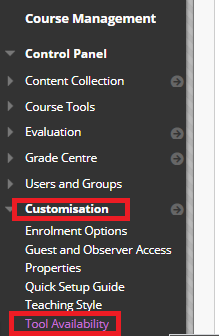 On the next page, select the tickbox for Piazza then click on submit.Create link to PiazzaIn the course content area click on Tools > More > Piazza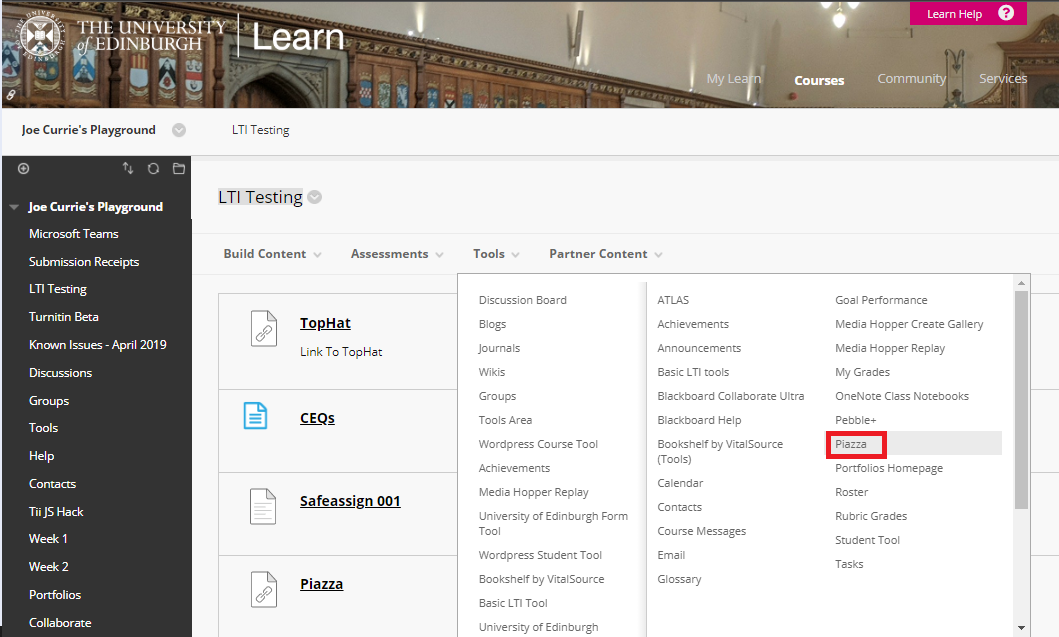 Links can also be added in the course menu by clicking on the plus icon and selecting Tool Link. You will find Piazza in the drop down menu.First time user accessWhen any user clicks on the Piazza link, but do not have an associated email address they are taken to the below page: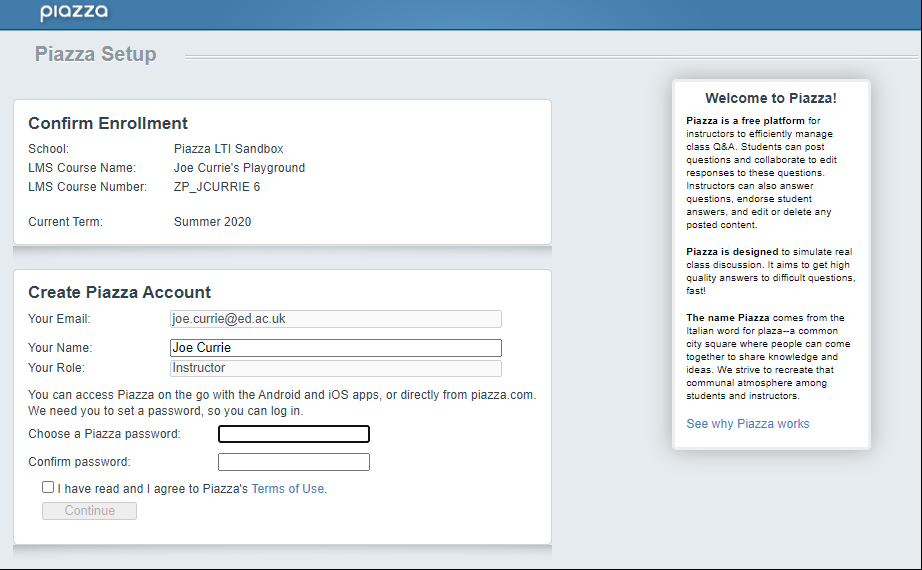 Email address: Auto-populated from LTI (non-editable)Name: Auto-populated from LTI (editable)Role: Auto-populated from LTI (non-editable)Email confirmation with a code is sent automatically. The code must be entered in the next screen. (screenshot required).Setup Piazza Room (Instructor)Either click on the link within a course or “Create link to Piazza”.School informationThis is automatically populated and non-editable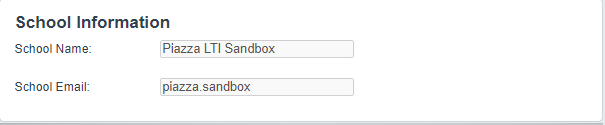 Create your class on Piazza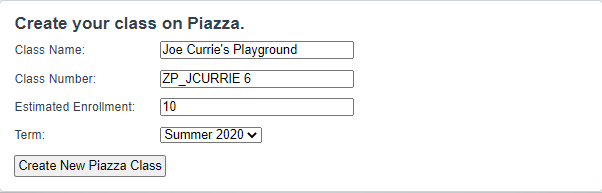 Class name: Auto-populated with Course name from LTI (editable)Class number: Auto-populated with Course ID from LTI (editable)Estimated Enrolment: Must be set by instructorTerm: Values in dropdown menu are auto-populated by PiazzaAlready have a class on Piazza/Want to join classes together?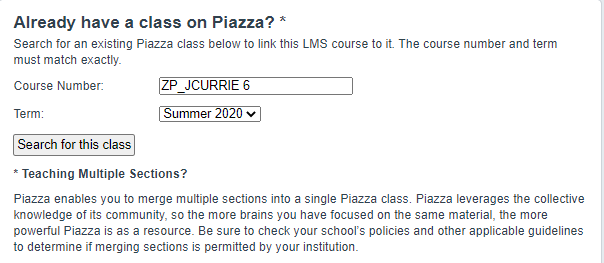 Course Number: auto-populated with Course ID from LTI (editable)Configuring your classBasic class information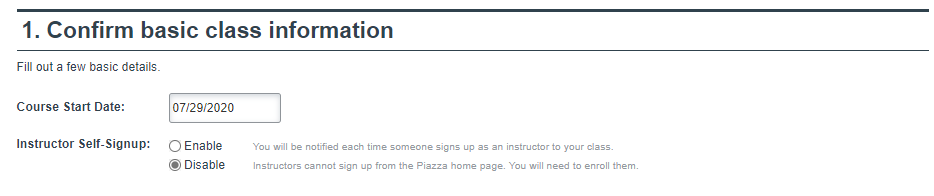 Course start date: automatically set to same day as link createdInstructor Self-signup: Should be left as DisabledEnrolmentsThere are different ways to enrol users into a Piazza class; however, we recommend only adding users by getting them to click through the link in Learn.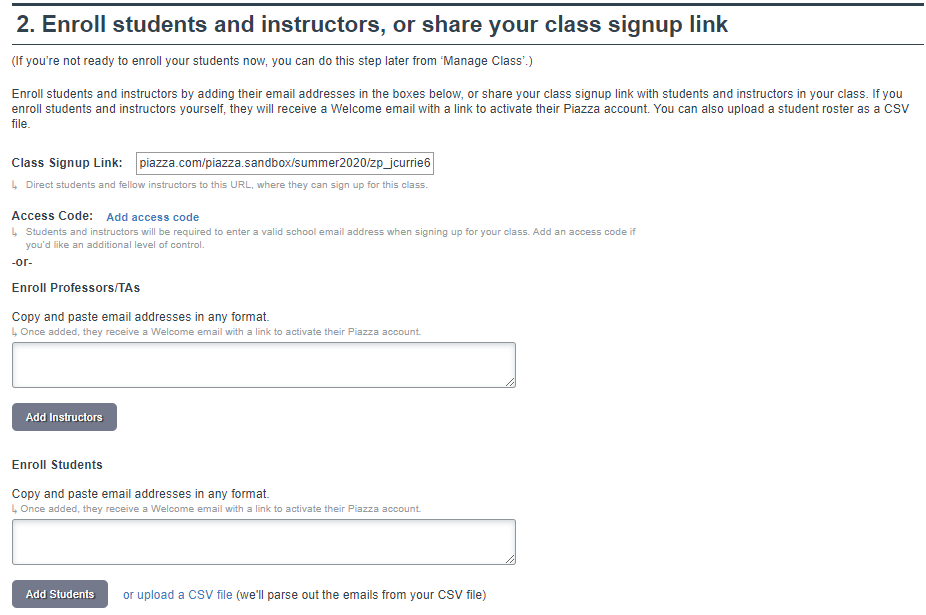 Points of noteBelow are a few points that we should be aware of:Class rosters are not synced through the integrationUsers are added when they click on the course link or added using Piazza interfaceUsers will not be removed automatically if they leave the courseThere is no integration with UoE LoginsUsers need a Piazza account – Setting up of which is streamlined through the integrationIf a user already has a Piazza account with a different email address, they two accounts can be merged by following the instructions at: https://edin.ac/2EkqJ8J If a Teaching Assistant (TA) tries to access the link, an email is sent to all instructors on the course asking to be provided access. Once this is granted, they are given TA access to Piazza